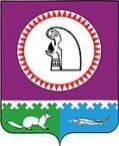 Об утверждении положения о порядке сообщениямуниципальными служащими администрациисельского поселения Шеркалы о возникновении личной заинтересованности при исполнении должностныхобязанностей, которая приводит или может привести к конфликту интересов          Во исполнение Федерального закона от 02.03.2007 № 25-ФЗ «о муниципальной службе в Российской Федерации», Федерального закона от 25.12.2008 № 273 «О противодействии коррупции» с целью исполнения Указа Президента Российской Федерации от 22.12.2015 г. № 650 «О порядке сообщения лицами, замещающими отдельные государственные должности Российской Федерации, должности федеральной государственной службы, и иными лицами о возникновении личной заинтересованности при исполнении должностных обязанностей, которая приводит или может привести к конфликту интересов, и о внесении изменений в некоторые акты Президента Российской Федерации»:Утвердить положение о порядке сообщения муниципальными служащими администрации сельского поселения Шеркалы о возникновении личной заинтересованности при исполнении должностных обязанностей, которая приводит или может привести к конфликту интересов.2. Настоящее постановление обнародовать  и разместить на официальном сайте администрации      сельского поселения Шеркалы в сети Интернет (www.Sherkaly-adm.ru).        3. Постановление вступает в силу после его официального обнародования.        4.Контроль за выполнением данного постановления оставляю за собой.                Глава сельского поселения                                                           Л.В.МироненкоПриложениек постановлению администрациисельского поселения Шеркалыот 18.03.2016 № 62ПоложениеО порядке сообщения муниципальными служащими администрациисельского поселения Шеркалы о возникновении личной заинтересованности при исполнении должностных обязанностей, которая приводит или может привести к конфликту интересовОбщие положения1.1.Настоящим положением в соответствии с требованиями Федерального закона от 02.03.2007 № 25-ФЗ «О муниципальной службе в Российской Федерации» и Федерального закона от 25.12.2008 № 273 «О противодействии коррупции» определяется порядок сообщения муниципальными служащими администрации сельского поселения Шеркалы о возникновении личной заинтересованности при исполнении должностных обязанностей, которая приводит или может привести к конфликту интересов (далее – Положение).         1.2. Под конфликтом интересов понимается ситуация, при которой личная заинтересованность    (прямая или косвенная) муниципального служащего, обязанного принимать меры по предотвращению и урегулированию конфликта интересов, влияет или может повлиять на надлежащее, объективное и беспристрастное исполнение им должностных обязанностей.      Под личной заинтересованностью понимается  возможность получения доходов в виде денег, иного имущества, в том числе имущественных прав, услуг имущественного характера, результатов выполнения работ или каких-либо выгод (преимуществ) муниципального служащего, обязанного принимать меры по предотвращению и урегулированию конфликта интересов, и (или) состоящим с ним в близком родстве или свойстве лицами (родителями, супругами, детьми, братьями, сестрами, а также братьями, сестрами, родителями, детьми супругов и супругами детей), гражданами или организациями, с которым муниципальный служащий, обязанный принимать меры по предотвращению и урегулированию конфликта интересов, и (или) лица, состоящие с ним в близком родстве или свойстве, связаны имущественными, корпоративными или иными близкими отношениями.2. Порядок сообщения о возникновении личной заинтересованностипри исполнении должностных обязанностей, которая приводитили может привести к конфликту интересов   2.1. Муниципальный служащий обязан в письменной форме уведомить главу администрации сельского поселения Шеркалы о личной заинтересованности при исполнении должностных обязанностей, которая может привести к конфликту интересов, и принимать меры по предотвращению подобного конфликта.  2.2. Уведомление о  личной заинтересованности при исполнении должностных обязанностей, которая может привести к конфликту интересов, и принимать меры по предотвращению подобного конфликта (далее – уведомление) оформляется по форме согласно Приложению 1 к настоящему Положению.  2.3. В уведомлении указываются следующие сведения:а) фамилия, имя, отчество, должность, предоставившего уведомление;б) суть личной заинтересованности;в) описание должностных обязанностей, на надлежащие исполнение которых может негативно повлиять либо негативно влияет личная заинтересованность;г) предложения по урегулированию конфликта  интересов;д) дата подачи уведомления. Муниципальный служащий вправе указать в уведомлении и иные сведения, не предусмотренные настоящим пунктом, имеющие значение для предотвращения и урегулирования конфликта интересов.  2.4. Уведомление подписывается  муниципальным служащим лично с указанием расшифровки подписи.  2.5. Уведомление подается главному специалисту по юридическим вопросам и кадровому обеспечению администрации сельского поселения Шеркалы.  2.6. Главный специалист по юридическим вопросам и кадровому обеспечению администрации сельского поселения Шеркалы осуществляет регистрацию уведомлений в Журнале регистрации уведомлений, по форме согласно Приложению 2 к настоящему Приложению (далее журнал) в день поступления уведомления. На уведомлении ставится отметка о его поступлении с указанием даты и регистрационного номера по журналу, на копии уведомления делается письменная отметка о дате и времени получения уведомления, копия уведомления с отметкой о регистрации выдается муниципальному служащему под роспись.   2.7. Главный специалист по юридическим вопросам и кадровому обеспечению администрации сельского поселения Шеркалы в день регистрации уведомления передает его главе администрации для направления в комиссию по соблюдению требований к служебному поведению муниципальных служащих администрации сельского поселения Шеркалы и урегулированию конфликта интересов (далее – Комиссия).  2.8. Глава администрации по результатам рассмотрении Комиссией уведомления, принимает соответствующие меры по предотвращению или урегулированию конфликта интересов.3. Заключительные положения  3.1. Глава администрации, если ему стало известно о возникновении у муниципального служащего личной заинтересованности, которая приводит и может привести к конфликту интересов, принимает меры по предотвращению или урегулированию конфликта интересов.  3.2.Предотвращение или урегулирование конфликта интересов может состоять в изменении должностного или служебного положения муниципального служащего, являющегося стороной конфликта интересов, вплоть до его отстранения от исполнения должностных (служебных) обязанностей в установленном порядке, и (или) в отказе его от выгоды, являющейся причиной возникновения конфликта интересов.  3.3.Предотвращение или урегулирование конфликта интересов, стороной которой является муниципальный служащий, осуществляется путем отвода или самоотвода муниципального служащего в случаях и порядке, предусмотренных законодательством Российской Федерации.  3.4. Непринятие муниципальным служащим, являющимся стороной конфликта интересов, мер по предотвращению или урегулированию конфликта интересов является правонарушением, влекущем увольнение указанного лица в соответствии с законодательством Российской Федерации.Приложение 1к Положению о порядке сообщениялицами, замещающими должностимуниципальной службы о возникновенииличной заинтересованности при исполнении должностныхобязанностей, которая приводитили может привестик конфликту интересов________________________________        (отметка об ознакомлении)                                                                                        Главе администрации муниципального образования сельское поселение Шеркалы                                                                                        от _____________________________                                                                                        ________________________________                                                                                             (Ф.И.О., замещаемая должность)УВЕДОМЛЕНИЕо возникновении личной заинтересованности при исполнениидолжностных обязанностей, которая приводитили может привести к конфликту интересов    Сообщаю о возникновении у меня личной заинтересованности при исполнении должностных  обязанностей,  которая приводит или может привести к конфликту интересов (нужное подчеркнуть).    Обстоятельства,     являющиеся    основанием    возникновения    личной заинтересованности: ______________________________________________________________________________________________________________________________________    Должностные   обязанности,  на  исполнение  которых  влияет  или  может повлиять личная заинтересованность: _______________________________________________________________________________________________________________________________    Предлагаемые   меры  по  предотвращению  или  урегулированию  конфликта интересов: ______________________________________________________________________________________________________________________________________________    Намереваюсь   (не   намереваюсь)   лично  присутствовать  на  заседании комиссии по соблюдению требований к служебному поведению муниципальных служащих и урегулированию конфликта интересов в органах местного самоуправления муниципального образования сельское поселение Шеркалы при рассмотрении настоящего уведомления (нужное подчеркнуть)."__" ___________ 20__ г.      ______________________                       ______________________                                             (подпись лица, направившего уведомление)                    (расшифровка подписи)Приложение 2к Положению о порядке сообщениялицами, замещающими должностимуниципальной службы о возникновенииличной заинтересованности при исполнении должностныхобязанностей, которая приводитили может привести к конфликту интересовФорма журнала учета уведомлений о возникновении личной заинтересованности при исполнении должностных обязанностей, которая приводит или может привести к конфликту интересовАДМИНИСТРАЦИЯСЕЛЬСКОГО ПОСЕЛЕНИЯ ШЕРКАЛЫОктябрьского районаХанты-Мансийского автономного округа - ЮгрыПОСТАНОВЛЕНИЕ «18»марта2016г.№62с. Шеркалыс. Шеркалыс. Шеркалыс. Шеркалыс. Шеркалыс. Шеркалыс. Шеркалыс. Шеркалыс. Шеркалыс. ШеркалыУведомлениеУведомлениеФ.И.О.муниципаль-ногослужащего,подавшегоуведомлениеДолжность муниципального служащего с указанием структурного подразделения органаФ.И.О.регистрирующегоПодписьрегистрирующегоПодписьмуниципальногослужащего,подавшегоуведомлениеОтметка о получении копииуведомления(«копиюполучил»,подпись)№ п/пдатарегистрацииФ.И.О.муниципаль-ногослужащего,подавшегоуведомлениеДолжность муниципального служащего с указанием структурного подразделения органаФ.И.О.регистрирующегоПодписьрегистрирующегоПодписьмуниципальногослужащего,подавшегоуведомлениеОтметка о получении копииуведомления(«копиюполучил»,подпись)12345678